Publicado en Ciudad de México el 25/08/2023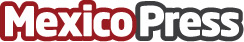 Incorporan Inteligencia Artificial a producción de nutracéuticos Más de 300 CEOs de la industria nutracéutica a nivel global, diplomáticos y representantes del Ministerio de Ayush, presenciaron el lanzamiento de Nutrifygenie durante el C Suite Summit 2023Datos de contacto:Diego Puente55 5488 9088Nota de prensa publicada en: https://www.mexicopress.com.mx/incorporan-inteligencia-artificial-a Categorías: Internacional Medicina Nutrición Industria Farmacéutica http://www.mexicopress.com.mx